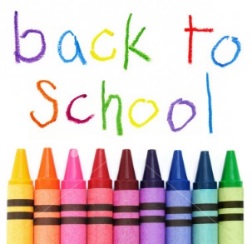 Dear Parents or Guardians, 

Welcome to the 2018– 2019 school year.  I am excited to be your child’s math, science, and social studies teacher this year.  We have spent the past two weeks getting to know one another, learning names, classroom routines, procedures, and expectations. In math, we have been reviewing place value positions and values.  There will be a quick quiz over place value later in the week.  This week we will be discussing comparing-and-contrasting numbers, rounding numbers, problem solving, and adding/subtracting whole numbers.   In social studies, we have started the year exploring our new social studies textbooks.  We have discussed how historians and geographers gather information to put together a history. Some of the learning targets for this month are: Social StudiesI can learn explain the five themes of geography.  I can identify the seven continents, and oceans, the hemispheres, the equator, and prime meridian.   I can identify the continent the United States is on and find the state of Ohio.MathI can compare-and-contrast multi-digit numbers.  I can round multi-digit numbers to any place. I can use place value understanding and properties of operations to perform multi-digit arithmetic. ScienceI can learn lab procedures.I have my homeroom for social studies and science.  In social studies, I will be asking the students to memorize The Preamble to the U. S. Constitution.  They will be bringing a copy of the Preamble home this next week.  Several things will be done in class to help them memorize the Preamble.   They may come see me immediately after they eat their lunch to sing or recite the Preamble when they have it memorized.  The song from School House Rock called The Preamble can be found on you-tube.  Encourage your child to listen to it and sing-along.  You might want to consider listening to the song, also.  They will have until October 19 to memorize the preamble.    

Please check your child’s take home folder and assignment book each night.  Empty the side of the take home folder that says Keep At Home.  Also, please initial every day at the bottom of the day’s assignment in the assignment book.   Do not initial the whole week.   In math, our assignments will be changing daily and you need to see what they are.  Feel free to email if you need to discuss anything about your child.  My email address is mwalling@gcswave.com.  

Thank you, 

Mrs. Walling     Dear Parents or Guardians, 

Welcome to the 2018– 2019 school year.  I am excited to be your child’s math teacher this year.  We have spent the past two weeks getting to know one another, learning names, classroom routines, procedures, and expectationsIn math, we have been reviewing place value positions and values.  There will be a quick quiz over place value later in the week.  This week we will be discussing comparing-and-contrasting numbers, rounding numbers, problem solving, and adding/subtracting whole numbers.   Some of the learning targets for this month are:MathI can compare-and-contrast multi-digit numbers.  I can round multi-digit numbers to any place. I can use place value understanding and properties of operations to perform multi-digit arithmetic. Feel free to email if you need to discuss anything about your child.  My email address is mwalling@gcswave.com.  

Thank you, 

Mrs. Walling     